1. Красикова Светлана Эдуардовна учитель начальных классов  МБОУ СОШ « 42 г. Братска2. Технология 3 класс, «Школа России»3. Тема: Вязание. Изделие «Воздушные петли»4. С изучением темы «Вязание», у учащихся формируются представления как о технологическом процессе, первоначальные навыки овладения работы крючком и разными видами нитей. Данная тема органично вписывается  в раздел курса  «Человек и Земля», где  обучающиеся знакомятся с различными технологиями и профессиями современного производства. 5. Основные вопросы темы: знакомство с историей вязания, овладение технологией вязания крючком, нахождение удачных цветовых решений, оформление готового изделия при помощи изученных ранее приемов.6. Перечень вопросов, изучаемых в данной теме: освоение приемов вязания крючком, отбор информации по теме «Вязание», определение последовательности выполнения изделия, основы цветоведения, формирование отношения к людям труда.7. Особенности использования цифровых ресурсов и компьютерных программных средств 8  Технические средства: интерактивная доска, ноутбук, 9. Программные средства: электронное приложение к учебнику «Технология 3 класс»,10.  Ожидаемые результаты обучения: обучающиеся должны познакомиться с историей вязания, технологией вязания крючком, актуализировать знания о видах ниток, закрепить навык самостоятельного анализа изделий, определения и дополнения последовательности их изготовления.Межпредметные связи: Изобразительное искусство, темы «Цветовое решение», «Композиция»План - конспект урока технологии по теме «Вязание». Изделие «Воздушные петли»Цели: создать условия для приобретения первоначального личного  опыта процесса вязания с использованием вязального крючка; формирование позитивного эмоционально-ценностного отношения к труду и людям трудаЗадачи:  познакомить  с историей вязания в России, технологией вязания крючком, актуализировать знания о видах ниток; закреплять навык самостоятельного анализа изделий, определения и дополнения последовательности их изготовления; воспитывать уважение к труду и профессиональной деятельности человека, развивать мелкую моторику рук, воображение самостоятельность мышления при изготовлении изделия.Ресурсы урока: для учителя -  рабочая программа, ТКТ № 4, Блок «Вязание», электронное приложение к учебнику, коллекция «Классификация ниток», крючки для вязания, образцы вязаных изделий; для учащихся  -  учебник, рабочая тетрадь, материалы: копировальная бумага, нитки для вязания разного цвета, цветной картон, клей; инструменты: ножницы крючок для вязания.* Использование на уроке учебно-лабораторного оборудования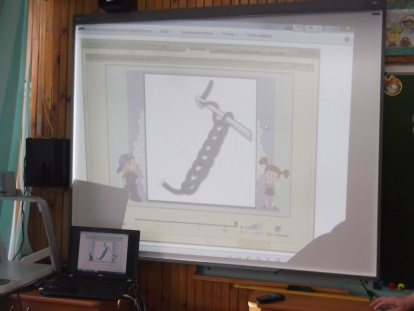 Ресурсы:1 . http://do.ckspo.ru2. Сборник рабочих программ «Школа России», Сборник для учителей общеобразовательных школ, М; Просвещение, 20113. Н.С. Чернышова Поурочные разработки. Технология. Москва, Санкт-Петербург, Просвещение, 2013Деятельность учителяДеятельность обучающихсяУУДАктуализация необходимых знанийАктуализация необходимых знанийАктуализация необходимых знанийПредлагает сформулировать тему урока, рассмотрев изделия- подсказкиПредлагает прочитать текст на с 52 учебника и ответить, что такое вязание, какие инструменты используются, какие машины ускоряют и упрощают процесс вязанияРассказ об истории вязанияРассматривают образцы вязаных изделий, предполагают, что тема урока - «Вязание»Работают с учебником, отвечают на вопросы, пользуясь его информацией Слушают учителяЛичностные:- учебно-познавательные.интерес к материалу урока. Регулятивные:- понимание, принятие и сохранение учебной задачи.Познавательные:- построение речевого высказывания в устной форме;Коммуникативные:- включение в диалог с учителем;- умение оформлять свои мысли в устной речи, слушать и понимать речь других, не перебивать.Мотивация познавательной деятельностиМотивация познавательной деятельностиМотивация познавательной деятельностиОрганизует просмотр фрагмента «Воздушные петли» из электронного приложения к учебнику (при помощи интерактивной доски)  и его обсуждение*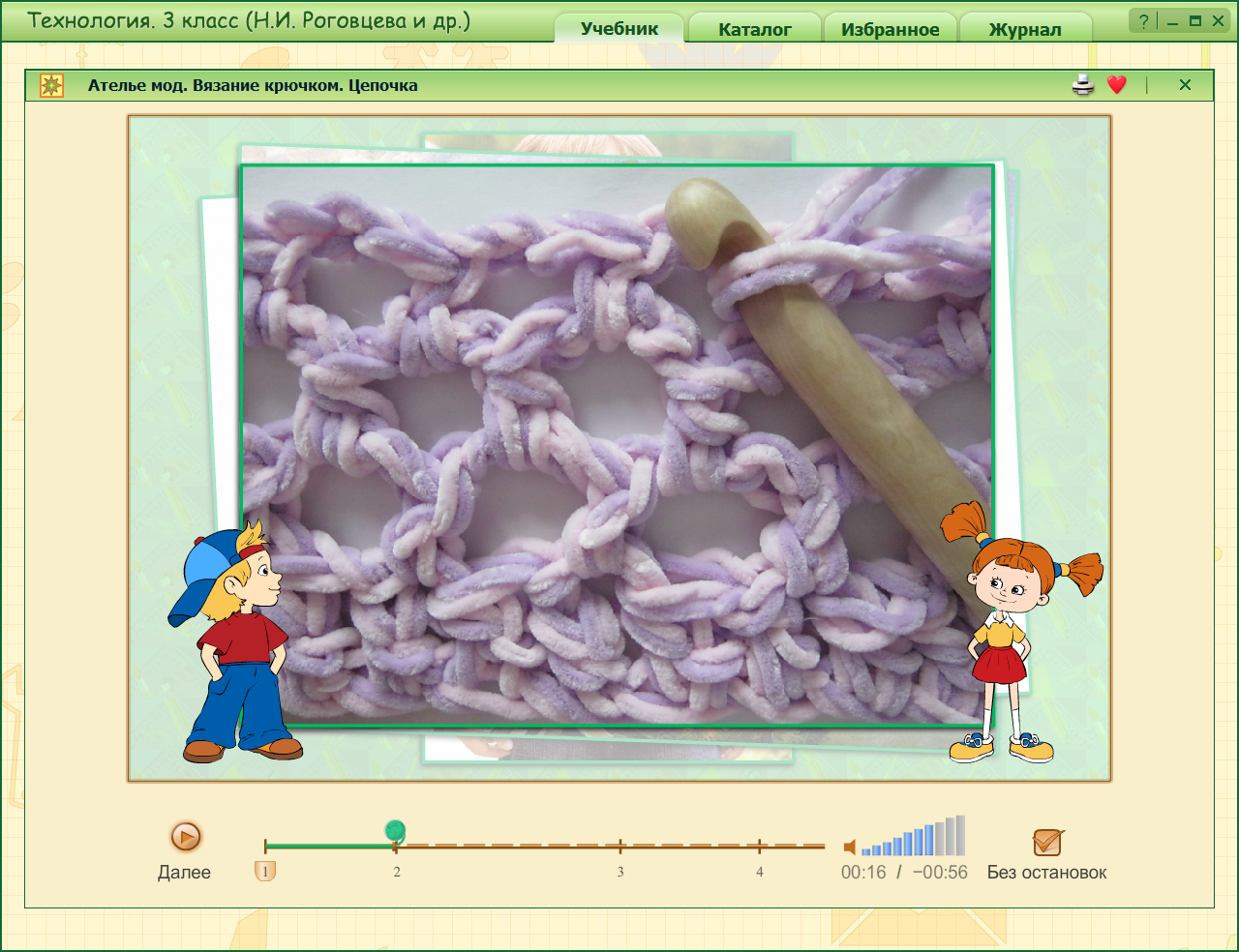 Просматривают и обсуждают материалЛичностные:- формирование  положительного отношения к  работе.- способность к самооценке на основе критерия успешности учебной деятельности.Регулятивные:- сохранение и принятие учебной задачи;- планирование своего действия.Личностные:- учебно-познавательный интерес к материалу урока;- формирование положительного отношения к труду, людям труда.Организация познавательной деятельностиОрганизация познавательной деятельностиОрганизация познавательной деятельностиПредлагает рассмотреть коллекция ниток и систематизировать их по видам. Выслушивает варианты ответов. Предлагает прочитать текст на с 53 учебника и проверить правильность выполнения заданияДемонстрирует крючки для вязания, просит подумать существует ли зависимость между толщиной крючка и ниток, цветом ниток и материалом, из которого они сделаны, как правильно подобрать крючокПредлагает проанализировать изделие, внимательно изучить текстовый и слайдовый план работы (Демонстрация на интерактивной доске), составить свой план. Обращает внимание, что работа состоит из двух этапов: вязания цепочек из воздушных петель и их крепления к основе из картона.Демонстрирует приемы вязания крючком. Предлагает прочитать правила в учебнике на с 53Просит вспомнить основы цветоведения, изученные на уроках изобразительного искусства и на их основе подобрать цвета ниток для своей композиции.Организует выполнение изделия. Просит оценивать качество выполнения своей работы на каждом этапе. Сложность заключается в выборе рисункаРаботаю с коллекцией ниток, предлагают варианты систематизирования. Читают текст учебника и исправляют ошибки.Рассматривают свои крючки, определяют номер и материал. Высказывают предположение, что чем больше толщина ниток, тем толще должен быть крючок.Самостоятельно составляют план выполнения изделия на основе анализа текстового и слайдового планов учебника.Читают текст учебника. Правила работы при вязании крючком читают вслух.Вспоминают информацию, полученную на уроках изо. Подбирают нитки для изделия.Работают по плану. Оценивают и корректируют качество выполнения изделия.Регулятивные:- планирование своего действия в соответствии с поставленной задачей.Познавательные:- осуществление анализа с выделением существенных признаков.Регулятивные:- понимание, принятие и сохранение учебной задачи;- планирование своего действия в соответствии с поставленной задачей.Познавательные:- построение речевого высказывания в устной форме;- осуществление анализа с выделением существенных признаков, сравнения.Коммуникативные:- включение в диалог с учителем.Регулятивные:- использование правил работы с необходимыми материалами:- понимание, принятие и сохранение учебной задачи Подведение итоговПодведение итоговПодведение итоговПредлагает проанализировать качество своей работы Организует выставку готовых изделий, делает фотографии для папки «Мои достижения»Анализируют качество выполненной работы и предлагают способы устранения недочетовРасполагают работы на выставочном стенде (столе)Познавательные:- построение речевого высказывания в устной форме;- осуществление анализа с выделением существенных признаков.сравнение работКоммуникативные:все.РефлексияРефлексияРефлексияПредлагает выполнитесь тест по теме , соединить стрелками правильные вариантыПредлагает приклеить в рабочую тетрадь наклейку  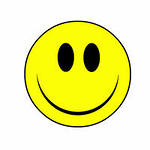 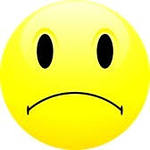 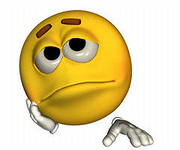 Дети соединяют на интерактивной доске подходящие словаВыбирают тот значок, который соответствует состоянию после урокаЛичностные:- учебно-познавательныеинтерес к материалу урока. Регулятивные:- понимание, принятие и сохранение учебной задачи.Личностные:- формирование положительного отношения к школеКоммуникативные:обмен эмоциями